    Lista de útiles y textos de 6º Básico 2022Los siguientes útiles deben mantenerse marcados dentro del estuche durante todo el año.1 estuche1 caja de 12 lápices de colores largos.1 sacapuntas.1 tijera punta roma.1 goma de borrar.2 lápices grafito 2B.1 corrector de lápiz pasta.1 regla 2 destacadores.1 lápiz pasta rojo y 1 lápiz pasta azul.1 stick en barra, 40 gramos.1 pendrive para uso en diferentes asignaturas.Se solicita mantener solamente 1 estuche durante el año para evitar distracción en clases.Bolsa plástica o similar con número de lista, nombre y curso que contenga:1 rollo masking tape de 2 cm.Candado pequeño con tres llaves marcadas.4 cajas pañuelos desechables.1 paquete de notas adhesivas (7,6 x 7,6 cm. aprox).Artes Visuales:1 lápiz grafito HB1 lápiz grafito 2B1 caja pasteles grasos 12 coloresTémperas (100 cc c/u): rojo, amarillo, , azul, blanco y negro1 acuarela 12 colores1 pincel espatulado nº 161 pincel espatulado nº 81 caja plástica para los materiales1 pote reutilizado para el agua.1 paño de limpieza.1 plumón permanente negro.1 maskintape de color a elección.1 revista para recortar.1 Block Doble Faz 1/8 (20 Hojas) Los materiales para escultura y volumen serán pedidos durante el año y con anticipación.Educación Tecnológica:   Croquera de 28 x 21 cmRegla metálica de 30 cmEscuadraPorta mina 0,5Goma de borrarLenguaje y Comunicación:Texto elaborado en el Colegio, que se entregará en marzo de 2022.1 cuaderno universitario cuadriculado, 100 hojas con margen.1 cuaderno 60 hojas para escritura de composición.1 carpeta con aco clips, tamaño oficio.Matemática:Texto: Marshall Cavendish.  Método Singapur original. Santillana 6°. (Texto se venderá en tienda virtual de Santillana, www.tiendasantillana.cl,  20% de descuento al comprarlo por la plataforma)1 cuaderno de Matemática 100 hojas, cuadro grande con margen.1 carpeta con aco clips, tamaño oficio.1 transportador de 180º simple (traerlo cuando el profesor(a) lo solicite)1 compás.hojas de block liceo (block chico)1 calculadora básica (que queda en el estuche).Ciencias Sociales:1 cuaderno universitario de matemática, 100 hojas.1 carpeta con aco clip, tamaño oficio.1 plumón permanente.Ciencias Naturales:1 cuaderno universitario de matemática, 100 hojas.1 carpeta con aco clips, tamaño oficio.Inglés:Texto:  English Code Student's Book with 6 OW Access Code Pack. Editorial Pearson.Diccionario Español- Inglés - Inglés –Español (el mismo de años anteriores)1 carpeta tamaño oficio color naranjo.1 cuaderno universitario 100 hojas matemática cuadro grande.(Textos pueden ser adquiridos online https://libreriainglesa.c o de manera presencial en Avda. Vitacura N° 5950,  Teléfono : 222 193 080,  Mail : vitacura@libreriainglesa.cl)Artes Musicales:Cuaderno cuadriculado de 60 hojas.Libro de música (3ro a 6to básico).Instrumento Melódico flauta, puede ser un instrumento alternativo (metalófonos, melódica, violín, guitarra) (armónica no).Religión:Biblia de Estudio (misma año anterior).Cuaderno universitario, 100 hojas matemática cuadro grande.Los libros deben venir forrados y marcados (nombre – curso).* Se pueden reutilizar cuadernos y carpetas 2021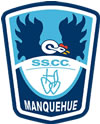 